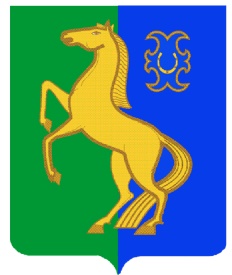                     БАШҠОРТОСТАН РеспубликаҺы                                                  РЕСПУБЛИКА  БАШКОРТОСТАНЙƏРМƏКƏЙ РАЙОны                                                                            АДМИНИСТРАЦИЯ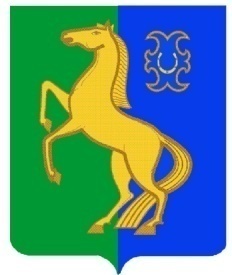                    муниципаль районыныҢ                                                            СЕЛЬСКОГО  ПОСЕЛЕНИЯ      ҺигеҘенсе   Март ауыл Советы                                                     ВОСЬМОМАРТОВСКИЙ  СЕЛЬСОВЕТ            ауыл билƏмƏҺе                                                                                     МУНИЦИПАЛЬНОГО     РАЙОНА               ХАКИМИƏТЕ                                                                                       ЕРМЕКЕЕВСКИЙ  РАЙОН                             ҠАРАР                                     № 11                         ПОСТАНОВЛЕНИЕ                                 « 07»  февраль  2024  й.                                    « 07 »  февраля   2024  г.  Об утверждении реестра мест (площадок) накопления твердых коммунальных отходов на территории сельского поселения Восьмомартовский сельсовет муниципального район Ермекеевский район Республики Башкортостан         В целях обеспечения охраны окружающей среды и здоровья человека  на территории сельского поселения Восьмомартовский сельсовет муниципального район Ермекеевский район Республики Башкортостан, в соответствии с Федеральным законом от 06.10.2003 г. № 131-ФЗ «Об общих принципах организации местного самоуправления в Российской Федерации», Постановлением  Правительства Российской федерации от 31.08.2018 г. № 1039 «Об утверждении Правил обустройства мест (площадок) накопления твердых коммунальных отходов и ведения их реестра», Уставом сельского поселения Восьмомартовский сельсовет муниципального район Ермекеевский район Республики Башкортостан, постановляю:         1. Утвердить реестр мест (площадок) накопления твердых коммунальных отходов на территории сельского поселения Восьмомартовский сельсовет муниципального район Ермекеевский район Республики Башкортостан (Приложение №1).         2. Признать утратившим силу:         - Постановление № 89 от 25.12.2019 г. «Об утверждении реестра мест (площадок) накопления твердых коммунальных отходов в сельском поселении Восьмомартовский сельсовет  муниципального района  Ермекеевский район  Республики Башкортостан»;          3.  Настоящее   постановление   вступает  в  силу   после  его официального опубликования (обнародования).
          4. Настоящее постановление подлежит размещению в установленном порядке на  сайте сельского поселения. 
          5. Контроль за исполнением настоящего постановления оставляю за собой.       Глава сельского поселения       Восьмомартовский сельсовет                                               А.З.Латыпова                                                                                                                                                                               ПРИЛОЖЕНИЕ № 1                                                                                                                                                                                                                    к постановлению главы                                                                                                                                                                               сельского поселения                                                                                                                                                                                         Восьмомартовский  сельсовет                                                                                                                                                                                                                    муниципального района                                                                                                                                                                                    Ермекеевский район РБ                                                                                                                                                 № 11 от 07.02.2024 годаРеестр мест (площадок) накопления твердых коммунальных отходов в сельском поселении  Восьмомартовский сельсовет№ п/пАдрес нахождения места (площадки) накопления ТКОГеографические координаты нахождения места (площадки) накопления ТКОГеографические координаты нахождения места (площадки) накопления ТКОТехническая характеристика места (площадки) накопления ТКОТехническая характеристика места (площадки) накопления ТКОТехническая характеристика места (площадки) накопления ТКОТехническая характеристика места (площадки) накопления ТКОТехническая характеристика места (площадки) накопления ТКОТехническая характеристика места (площадки) накопления ТКОДанные о собственниках мест (площадок) накопления твердых коммунальных отходовДанные о собственниках мест (площадок) накопления твердых коммунальных отходовДанные о собственниках мест (площадок) накопления твердых коммунальных отходовДанные о собственниках мест (площадок) накопления твердых коммунальных отходовДанные о собственниках мест (площадок) накопления твердых коммунальных отходовДанные о собственниках мест (площадок) накопления твердых коммунальных отходовДанные о собственниках мест (площадок) накопления твердых коммунальных отходовДанные о собственниках мест (площадок) накопления твердых коммунальных отходовДанные об источниках образования ТКО, которые складируются в местах (на площадках) накопления ТКО№ п/пАдрес нахождения места (площадки) накопления ТКОГеографические координаты нахождения места (площадки) накопления ТКОГеографические координаты нахождения места (площадки) накопления ТКОТехническая характеристика места (площадки) накопления ТКОТехническая характеристика места (площадки) накопления ТКОТехническая характеристика места (площадки) накопления ТКОТехническая характеристика места (площадки) накопления ТКОТехническая характеристика места (площадки) накопления ТКОТехническая характеристика места (площадки) накопления ТКОдля юридических лицдля юридических лицдля юридических лицдля юридических лицдля юридических лицдля индивидуальных предпринимателейдля индивидуальных предпринимателейдля индивидуальных предпринимателейДанные об источниках образования ТКО, которые складируются в местах (на площадках) накопления ТКО№ п/пАдрес нахождения места (площадки) накопления ТКОширотадолготаИспользуемое покрытие (асфальт, грунт, иноеводонепроницаемое покрытие)Наличие огражденияПлощадь, кв.мКоличество контейнеров и бункеров, штОбъем контейнера и бункера, куб.м.полное наименование полное наименование ОГРН записи в ЕГРЮЛОГРН записи в ЕГРЮЛфактический адресфактический адресфамилия, имя, отчествоОГРН записи в ЕГРИПадрес регистрации по месту жительства1Ермекеевский р-н, с. имени 8 Марта, ул.Строительная, д.1253,89783853,768257бетонда6,821,1Администрация сельского поселения Восьмомартовский сельсовет муниципального района Ермекеевский район Республики БашкортостанАдминистрация сельского поселения Восьмомартовский сельсовет муниципального района Ермекеевский район Республики Башкортостан1020201582499 1020201582499 РБ, Ермекеевский район, с. с.им.8 Марта, ул. Школьная, 9РБ, Ермекеевский район, с. с.им.8 Марта, ул. Школьная, 9МКД2Ермекеевский р-н, с. имени 8 Марта, ул. Строительная, д. 653,898133953,767456бетонда6,821,1Администрация сельского поселения Восьмомартовский сельсовет муниципального района Ермекеевский район Республики БашкортостанАдминистрация сельского поселения Восьмомартовский сельсовет муниципального района Ермекеевский район Республики Башкортостан1020201582499 1020201582499 РБ, Ермекеевский район, с. с.им.8 Марта, ул. Школьная, 9РБ, Ермекеевский район, с. с.им.8 Марта, ул. Школьная, 9МКД3Ермекеевский р-н, с. имени 8 Марта, ул. Школьная, д. 153,896230353,767901бетонда6,821,1Администрация сельского поселения Восьмомартовский сельсовет муниципального района Ермекеевский район Республики БашкортостанАдминистрация сельского поселения Восьмомартовский сельсовет муниципального района Ермекеевский район Республики Башкортостан1020201582499 1020201582499 РБ, Ермекеевский район, с. с.им.8 Марта, ул. Школьная, 9РБ, Ермекеевский район, с. с.им.8 Марта, ул. Школьная, 9МКД4Ермекеевский р-н, с. имени 8 Марта, ул. Строительная, д. 453,897601853,7659307бетонда6,821,11,1Администрация сельского поселения Восьмомартовский сельсовет муниципального района Ермекеевский район Республики БашкортостанАдминистрация сельского поселения Восьмомартовский сельсовет муниципального района Ермекеевский район Республики Башкортостан1020201582499 1020201582499 РБ, Ермекеевский район, с. с.им.8 Марта, ул. Школьная, 9МКД5Ермекеевский р-н, с. имени 8 Марта, ул. Грачева д.10 -2 конт, ИП Хайретдинов Д. , ИП Самигуллина-1 конт53,897579553,7620731бетонда6,831,11,1Администрация сельского поселения Восьмомартовский сельсовет муниципального района Ермекеевский район Республики БашкортостанАдминистрация сельского поселения Восьмомартовский сельсовет муниципального района Ермекеевский район Республики Башкортостан1020201582499 1020201582499 РБ, Ермекеевский район, с. с.им.8 Марта, ул. Школьная, 9ИЖС6Ермекеевский р-н, с. им 8 марта,ул Грачева д.3253,898188153,7748899бетонда4,621,11,1Администрация сельского поселения Восьмомартовский сельсовет муниципального района Ермекеевский район Республики БашкортостанАдминистрация сельского поселения Восьмомартовский сельсовет муниципального района Ермекеевский район Республики Башкортостан1020201582499 1020201582499 РБ, Ермекеевский район, с. с.им.8 Марта, ул. Школьная, 9ИЖС7Ермекеевский р-н, с. имени 8 Марта, ул. Молодежная д.1053,900013853,7582314бетонда4,621,11,1Администрация сельского поселения Восьмомартовский сельсовет муниципального района Ермекеевский район Республики БашкортостанАдминистрация сельского поселения Восьмомартовский сельсовет муниципального района Ермекеевский район Республики Башкортостан1020201582499 1020201582499 РБ, Ермекеевский район, с. с.им.8 Марта, ул. Школьная, 9ИЖС8Ермекеевский р-н, с. имени 8 Марта, ул. Подгорная 1453,8997024353,76640152бетонда4,621,11,1Администрация сельского поселения Восьмомартовский сельсовет муниципального района Ермекеевский район Республики БашкортостанАдминистрация сельского поселения Восьмомартовский сельсовет муниципального района Ермекеевский район Республики Башкортостан1020201582499 1020201582499 РБ, Ермекеевский район, с. с.им.8 Марта, ул. Школьная, 9ИЖС9Ермекеевский р-н, с. им.8 марта, ул. Парковая, д.1453,8943189953,76102269бетонда4,621,11,1Администрация сельского поселения Восьмомартовский сельсовет муниципального района Ермекеевский район Республики БашкортостанАдминистрация сельского поселения Восьмомартовский сельсовет муниципального района Ермекеевский район Республики Башкортостан1020201582499 1020201582499 РБ, Ермекеевский район, с. с.им.8 Марта, ул. Школьная, 9ИЖС10Ермекеевский р-н, с. имени 8 Марта, ул. Комсомольская,д.1353,8958663353,75913039бетонда4,621,11,1Администрация сельского поселения Восьмомартовский сельсовет муниципального района Ермекеевский район Республики БашкортостанАдминистрация сельского поселения Восьмомартовский сельсовет муниципального района Ермекеевский район Республики Башкортостан1020201582499 1020201582499 РБ, Ермекеевский район, с. с.им.8 Марта, ул. Школьная, 9ИЖС11Ермекеевский р-н, с. Знаменка, ул.Восточная, д.5, Восьмомартовский с/с53,8752853,714741бетонда4,621,11,1Администрация сельского поселения Восьмомартовский сельсовет муниципального района Ермекеевский район Республики БашкортостанАдминистрация сельского поселения Восьмомартовский сельсовет муниципального района Ермекеевский район Республики Башкортостан1020201582499 1020201582499 РБ, Ермекеевский район, с. с.им.8 Марта, ул. Школьная, 9ИЖС12Ермекеевский р-н, с. Знаменка, ул.Западная, д.6, Восьмомартовский с/с53,86916353,707209бетонда4,621,11,1Администрация сельского поселения Восьмомартовский сельсовет муниципального района Ермекеевский район Республики БашкортостанАдминистрация сельского поселения Восьмомартовский сельсовет муниципального района Ермекеевский район Республики Башкортостан 1020201582499 1020201582499РБ, Ермекеевский район, с. с.им.8 Марта, ул. Школьная, 9ИЖС13Ермекеевский р-н, с. имени 8 Марта, ул. Школьная,д.9, адм. с/с, МОБУ СОШ с.имени Восьмое Марта53,896273453,7705539бетонда4,610,750,75Администрация сельского поселения Восьмомартовский сельсовет муниципального района Ермекеевский район Республики БашкортостанАдминистрация сельского поселения Восьмомартовский сельсовет муниципального района Ермекеевский район Республики Башкортостан1020201582499 1020201582499 РБ, Ермекеевский район, с. с.им.8 Марта, ул. Школьная, 9Соц-адм. объекты14Ермекеевский р-н, с. имени 8 Марта, ул. Школьная, д. 753,896961353,7695966бетонда6,820,750,75Администрация сельского поселения Восьмомартовский сельсовет муниципального района Ермекеевский район Республики БашкортостанАдминистрация сельского поселения Восьмомартовский сельсовет муниципального района Ермекеевский район Республики Башкортостан1020201582499 1020201582499 РБ, Ермекеевский район, с. с.им.8 Марта, ул. Школьная, 9МКД15Ермекеевский р-н, с. Новошахово,ул.Садовая,д.6653,8086553,82935333бетонда4,621,11,1Администрация сельского поселения Восьмомартовский сельсовет муниципального района Ермекеевский район Республики БашкортостанАдминистрация сельского поселения Восьмомартовский сельсовет муниципального района Ермекеевский район Республики Башкортостан1020201582499 1020201582499 РБ, Ермекеевский район, с. с.им.8 Марта, ул. Школьная, 9ИЖС16Ермекеевский р-н, с. Новошахово,ул.Садовая,д.4053,8116666753,83042167бетонда4,621,11,1Администрация сельского поселения Восьмомартовский сельсовет муниципального района Ермекеевский район Республики БашкортостанАдминистрация сельского поселения Восьмомартовский сельсовет муниципального района Ермекеевский район Республики Башкортостан1020201582499 1020201582499 РБ, Ермекеевский район, с. с.им.8 Марта, ул. Школьная, 9ИЖС17Ермекеевский р-н, с. Новошахово,ул.Садовая,д.153,8150516753,83191167бетонда4,621,11,1Администрация сельского поселения Восьмомартовский сельсовет муниципального района Ермекеевский район Республики БашкортостанАдминистрация сельского поселения Восьмомартовский сельсовет муниципального района Ермекеевский район Республики Башкортостан1020201582499 1020201582499 РБ, Ермекеевский район, с. с.им.8 Марта, ул. Школьная, 9ИЖС18Ермекеевский р-н, с. Знаменка, Цех № 1 "Ишимбайнефть"53,84547553,72334333бетоннет-10,750,75"ООО ""Башнефть-Добыча"", ИР УДНГ АкЦДНГ-1, цех 1 ""ООО ""Башнефть-Добыча"", ИР УДНГ АкЦДНГ-1, цех 1 "Юр. лица19Ермекеевский р-н, с. Знаменка, НГСП53,8485166753,72841нет10,750,75ООО "Башнефть -Добыча"ООО "Башнефть -Добыча"Юр. лица20Ермекеевский р-н, с. им. 8 Марта ,ООО " Уральская Торговая компания",зерноток53,8907783353,76464167нет11,11,1ООО" Уральская Торговая Компания"ООО" Уральская Торговая Компания"1170280035420 1170280035420 Юр. лица21Ермекеевский р-н, с. им. 8 Марта, ООО " Уральская Торговая Компания",мтм53,8929653,764585нет11,11,1ООО" Уральская Торговая Компания"ООО" Уральская Торговая Компания"1170280035420 1170280035420 Юр. лица22Ермекеевский р-н, д. Талды-Булак, ул.Железнодорожная, д.13, Восьмомартовский с/с53,77834453,814207да4,621,11,1Администрация сельского поселения Восьмомартовский сельсовет муниципального района Ермекеевский район Республики БашкортостанАдминистрация сельского поселения Восьмомартовский сельсовет муниципального района Ермекеевский район Республики Башкортостан1020201582499 1020201582499 РБ, Ермекеевский район, с. с.им.8 Марта, ул. Школьная, 9ИЖС23Ермекеевский р-н, д. Талды-Булак, ул.Железнодорожная, д.653,7783553,81421667да4,621,11,1Администрация сельского поселения Восьмомартовский сельсовет муниципального района Ермекеевский район Республики БашкортостанАдминистрация сельского поселения Восьмомартовский сельсовет муниципального района Ермекеевский район Республики Башкортостан1020201582499 1020201582499 РБ, Ермекеевский район, с. с.им.8 Марта, ул. Школьная, 9ИЖС24Ермекеевский р-н, с. Новошахово, ул.Садовая, д.104, Восьмомартовский с/с53,80387353,82673да4,621,11,1Администрация сельского поселения Восьмомартовский сельсовет муниципального района Ермекеевский район Республики БашкортостанАдминистрация сельского поселения Восьмомартовский сельсовет муниципального района Ермекеевский район Республики Башкортостан1020201582499 1020201582499 РБ, Ермекеевский район, с. с.им.8 Марта, ул. Школьная, 9ИЖС25Ермекеевский р-н, с. Новошахово, ул.Садовая, д.84, Восьмомартовский с/с53,80658553,828232да4,621,11,1Администрация сельского поселения Восьмомартовский сельсовет муниципального района Ермекеевский район Республики БашкортостанАдминистрация сельского поселения Восьмомартовский сельсовет муниципального района Ермекеевский район Республики Башкортостан1020201582499 1020201582499 РБ, Ермекеевский район, с. с.им.8 Марта, ул. Школьная, 9ИЖС26Ермекеевский р-н, кфх Абрамов53,8638953,71257нет1КФХ " Абрамов Андрей Алексеевич"КФХ " Абрамов Андрей Алексеевич"Юр.лицо28Респ Башкортостан, Ермекеевский р-н,с.им.8 Марта , кладбище53,90496953,73352587да4,630,750,75Администрация сельского поселения Восьмомартовский сельсовет муниципального района Ермекеевский район Республики БашкортостанАдминистрация сельского поселения Восьмомартовский сельсовет муниципального района Ермекеевский район Республики Башкортостан1020201582499 1020201582499 РБ, Ермекеевский район, с. с.им.8 Марта, ул. Школьная, 9Соц-адм. объекты29Республика Башкортостан, Ермекеевский район,село Знаменка, кладбище53,8692837353,71526701да2,310,750,75Администрация сельского поселения Восьмомартовский сельсовет муниципального района Ермекеевский район Республики БашкортостанАдминистрация сельского поселения Восьмомартовский сельсовет муниципального района Ермекеевский район Республики Башкортостан1020201582499 1020201582499 РБ, Ермекеевский район, с. с.им.8 Марта, ул. Школьная, 9Соц-адм. объекты30Республика Башкортостан, Ермекеевский район c . Новошахово , кладбище53,893955653,7623297да2,310,750,75Администрация сельского поселения Восьмомартовский сельсовет муниципального района Ермекеевский район Республики БашкортостанАдминистрация сельского поселения Восьмомартовский сельсовет муниципального района Ермекеевский район Республики Башкортостан1020201582499 1020201582499 РБ, Ермекеевский район, с. с.им.8 Марта, ул. Школьная, 9Соц-адм. объекты31Республика Башкортостан, Ермекеевский район, д.Талды-Булак, кладбище53,8892948653,74175227да2,310,750,75Администрация сельского поселения Восьмомартовский сельсовет муниципального района Ермекеевский район Республики БашкортостанАдминистрация сельского поселения Восьмомартовский сельсовет муниципального района Ермекеевский район Республики Башкортостан1020201582499 1020201582499 РБ, Ермекеевский район, с. с.им.8 Марта, ул. Школьная, 9Соц-адм. объекты